3rd October 2023Dear Parents/Guardians,Below are events that are coming up in the school:September Assembly - We had a great outdoor assembly last week at which the Gaelbhratach and Junior Entrepreneur Programme flags were raised. Many thanks to the parents involved on both committees, as well as those who could be there on assembly day itself.GAA Blue Day - Slane GFC are back in the Junior B Men’s Championship final in Páirc Tailteann this Saturday 7th October at 12pm against Moynalty. We will be having a Blue Day this Friday 6th October, where pupils can wear the local club colours (blue clothes, hair bands etc) in support of the team.Board of Management - New boards of management come into effect for a new four year term from December 2023. At the recent PA AGM, Richard Carolan and Sarah Jane Lynch were elected as the parent nominees for the new Board. At a recent board meeting, the Child Safeguarding Statement and Risk Assessment were reviewed and ratified. It is available on www.slanens.ie or in the school office. For any child protection queries, I am the Designated Liaison Person (DLP) and Ms. Gerrard is the Deputy DLP.Please also find on page two, the governance, curricular, school building works and other school initiatives for this school year. We have a busy year ahead of us!Hallowe’en Mid-Term Break – St. Patrick’s N.S. closes on Friday 27th October at the normal time and will be closed from Monday 30th to Friday 3rd of November (inclusive) for the mid-term break. The school will reopen on Monday 6th November at 9.20am.Swimming Lessons - Lessons resume for all classes from 1st to 6th this year with some classes going after Hallowe’en and others going after Christmas. We will be sending letters home next week with more information and the link for payment.Parent-Teacher Meetings will take place on the week of 20th of November this year. We will set up the meetings via Aladdin Connect where you can choose a time for your meeting. If you wish to arrange a phone call instead, please let your child’s teacher know. For child protection and health and safety reasons, children are not permitted to be on the school premises unsupervised while the meetings are taking place. We ask that you please arrange alternative childcare.Le gach deá-ghuí,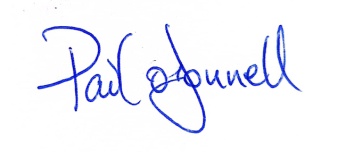 Paul O’DonnellPrincipal and Board of Management SecretarySchool Priorities 2023-2024Governance and CurricularNew boards of management 2023-2027Updating and reassessment of school policiesSchool Self-Evaluation (SSE) process (2023-2025)Creation of a Wellbeing frameworkIntroduction of the new primary mathematics curriculumEmbedding the primary language curriculumRevision of whole school English and Gaeilge plansImplementation of attendance strategySchool BuildingAmendments to school car parkPainting the school exteriorRemedial works to railings at front of the schoolRemedial works to partition wall between car park and schoolChanging internal carpets to marmoleum flooringConstruction of outdoor playhouseAmendments to school gardenAdditional yard resourcesAdditional curricular resourcesSchool InitiativesSchool Initiatives1.Creative Clusters (Year 2)2.Erasmus Outdoor Learning & Risky Play (Year 2)3.Incredible Years training (improving social and emotional behaviour in children)4.Reading Recovery training to improve literacy levels5.Student teacher & transition year student placements6.School sports - gaelic football, athletics, & 5 a side soccer7.School choir8.School gardening & green school scheme9. Marino Institute of Education student teacher partnership project10.National Council for Curriculum and Assessment (NCCA) – New curriculum subjects Modern Foreign Languages and Social and Environmental Education development groups